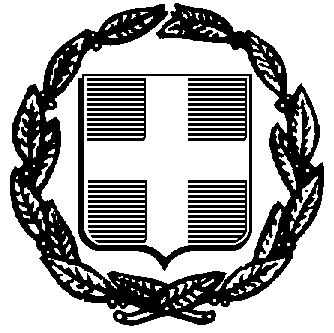 ΕΛΛΗΝΙΚΗ ΔΗΜΟΚΡΑΤΙΑ
ΝΟΜΟΣ ΗΡΑΚΛΕΙΟΥ
ΔΗΜΟΤΙΚΗ ΚΟΙΝΩΦΕΛΗΣ ΕΠΙΧΕΙΡΗΣΗ
ΠΟΛΙΤΙΣΜΟΥ - ΠΕΡΙΒΑΛΛΟΝΤΟΣ -               		
ΚΟΙΝΩΝΙΚΗΣ ΠΡΟΝΟΙΑΣ ΗΡΑΚΛΕΙΟΥ (ΔΗ.Κ.Ε.Η.)Διονυσίου 13Α, Τ.Κ. 716 01, ΗράκλειοΤηλ. 2813 409863Φαξ. 2813 409809email: dikeh@heraklion.grΠΡΟΣΚΛΗΣΗ ΥΠΟΒΟΛΗΣ ΠΡΟΣΦΟΡΑΣ (ΑΡ. 121 του Ν. 4412/2016)Αριθ. Πρωτ. 1972/22.11.2017ΠΡΟΣ: Οικονομικούς Φορείς H Δημοτική Κοινωφελής Επιχείρηση Πολιτισμού – Περιβάλλοντος - Κοινωνικής Πρόνοιας Ηρακλείου ενδιαφέρεται να αναθέσει σε οικονομικό φορέα που δραστηριοποιείται στον τομέα της προμήθειας ηλεκτρονικών ειδών , την προμήθεια ηλεκτρονικών ειδών όπως αυτά αναφέρονται στο τμήμα 3 της με αριθμό 197/2017 Απόφασης Προέδρου με σχετικό 	ΑΔΑ: ΩΑΥ3ΟΚ6Ξ-69Ν στα πλαίσια των Χριστουγεννιάτικων Εκδηλώσεων που υλοποιεί η Δημοτική Κοινωφελής Επιχείρηση Πολιτισμού – Περιβάλλοντος - Κοινωνικής Πρόνοιας Ηρακλείου. Τα προς προμήθεια είδη και ο ενδεικτικός προϋπολογισμός της δαπάνης αναφέρονται στο τμήμα 3 της με αριθμό 197/2017  Απόφασης Προέδρου . Ως καταληκτική ημερομηνία παράδοσης αυστηρά και χωρίς καμία αναβολή ορίζεται η Τετάρτη 29-11-2017. Η Επιχείρηση διατηρεί το δικαίωμα βάσει του νόμου 4412/2016 να κηρύξει έκπτωτο τον ανάδοχο εφόσον τα προς προμήθεια είδη δεν παραδοθούν στην προαναφερθείσα ημερομηνία.  Για την κάλυψη της δαπάνης της ανωτέρω παροχή υπηρεσιών έχει εκδοθεί α) η υπ’ αριθμό 217/2017 ΑΔΑ: ΨΚ7ΞΟΚ6Ξ-ΜΨΥ απόφαση ανάληψης υποχρέωσης και β) η βεβαίωση του Προϊσταμένου της Οικονομικής Υπηρεσίας, επί της ανωτέρω απόφασης (ή πρότασης) ανάληψης υποχρέωσης, για την ύπαρξη διαθέσιμου ποσού, τη συνδρομή των προϋποθέσεων της παρ 1α του άρθρου 4 του ΠΔ 80/2016 και τη δέσμευση στα οικείο Μητρώο Δεσμεύσεων της αντίστοιχης πίστωσης με α/α Α135/2017 ΠΑΥ.Παρακαλούμε να μας αποστείλετε σχετική προσφορά για την ανωτέρω παροχή υπηρεσιών μέχρι την 27/11/2017. Προς απόδειξη της μη συνδρομής των λόγων αποκλεισμού από διαδικασίες σύναψης δημοσίων συμβάσεων των παρ. 1 και 2 του άρθρου 73 του Ν. 4412/2016, παρακαλούμε, μαζί με την προσφορά σας, να μας αποστείλετε τα παρακάτω δικαιολογητικά:α. Απόσπασμα ποινικού μητρώου. Η υποχρέωση αφορά τα φυσικά πρόσωπα – οικονομικούς φορείς που επιθυμούν να υποβάλουν προσφορά, αλλά και ιδίως: αα) στις περιπτώσεις εταιρειών περιορισμένης ευθύνης (Ε.Π.Ε.) και προσωπικών εταιρειών (Ο.Ε. και Ε.Ε.), τους διαχειριστές, ββ) στις περιπτώσεις ανωνύμων εταιρειών (Α.Ε.), τον Διευθύνοντα Σύμβουλο, καθώς και όλα τα μέλη του Διοικητικού Συμβουλίου.β. Φορολογική ενημερότηταγ. Ασφαλιστική ενημερότητα (άρθρο 80 παρ. 2 του Ν. 4412/2016)δ. Υπεύθυνη Δήλωση με βεβαιωμένο το ιδιόχειρο της υπογραφής, στην οποία θα αναφέρεται ο τίτλος της ανωτέρω ανάθεσης παροχής υπηρεσιών, σύμφωνα με το υπόδειγμα που επισυνάπτεται. ε. Εφόσον είσαστε νομικό πρόσωπο, παρακαλούμε να μας αποστείλετε επιπλέον τα νομιμοποιητικά έγγραφα της εταιρίας σας, όπως, για παράδειγμα, τελευταίο δημοσιευμένο καταστατικό ή πρόσφατο πιστοποιητικό νόμιμης εκπροσώπησης από το ΓΕΜΗ ή υπεύθυνη δήλωση με τα απαραίτητα στοιχεία, ώστε να αποδεικνύεται η νόμιμη εκπροσώπηση της εταιρίας σας. ΓΙΑ ΤΗΝ ΔΗΚΕΗ, Ο ΠΡΟΕΔΡΟΣ ΤΟΥ Δ.Σ. ΓΕΩΡΓΙΟΣ ΤΣΑΓΚΑΡΑΚΗΣ